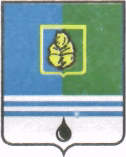 ПОСТАНОВЛЕНИЕАДМИНИСТРАЦИИ  ГОРОДА  КОГАЛЫМАХанты-Мансийского автономного округа - ЮгрыОт «28»    ноября  2014 г.                                       		 №3133О внесении изменений и дополнения в постановление Администрации городаКогалыма от 06.04.2012 №834 В соответствии со статьей 81 Бюджетного кодекса Российской Федерации, Уставом города Когалыма:1. В приложение к постановлению Администрации города Когалыма                 от 06.04.2012 №834 «Об утверждении Порядка использования бюджетных ассигнований резервного фонда Администрации города Когалыма»                 (далее – Порядок) внести следующие изменения и дополнение:1.1. В пункте 3.2 Порядка слова «Главе города Когалыма» заменить словами «главе Администрации города Когалыма». 1.2. Абзац 6 пункта 3.4 Порядка изложить в следующей редакции:«структурное подразделение, осуществляющее контроль за целевым использованием бюджетных ассигнований резервного фонда в установленной сфере деятельности.».1.3. Пункт 4.3 Порядка изложить в следующей редакции:«4.3. Главные распорядители средств бюджета города Когалыма, которым выделяются средства резервного фонда, представляют отчёт о расходовании бюджетных ассигнований резервного фонда Администрации города Когалыма в Комитет финансов Администрации города Когалыма одновременно с квартальной и годовой отчётностью по форме согласно приложению 1 к настоящему Порядку и осуществляют контроль за целевым использованием средств в рамках действующего законодательства Российской Федерации.».1.4. Пункт 4.4 Порядка изложить в следующей редакции:«4.4. Отчёт об использовании бюджетных ассигнований резервного фонда прилагается к ежеквартальному и годовому отчёту об исполнении бюджета города Когалыма по форме согласно приложению 2 к настоящему Порядку.».1.5. Приложение к Порядку считать приложением 1, изложив в редакции согласно приложению 1 к настоящему постановлению.1.6. Порядок дополнить приложением 2, изложив в редакции согласно приложению 2 к настоящему постановлению.2. Комитету финансов Администрации города Когалыма (М.Г.Рыбачок) направить в юридическое управление Администрации города Когалыма текст постановления и приложения к нему, его реквизиты, сведения об источнике официального опубликования в порядке и сроки, предусмотренные распоряжением Администрации города Когалыма от 19.06.2013 №149-р               «О мерах по формированию регистра муниципальных нормативных правовых актов Ханты-Мансийского автономного округа – Югры», для дальнейшего направления в Управление государственной регистрации нормативных правовых актов Аппарата Губернатора Ханты-Мансийского автономного округа - Югры.3. Опубликовать настоящее постановление и приложения к нему в газете «Когалымский вестник» и разместить на официальном сайте Администрации города Когалыма в сети Интернет (www.admkogalym.ru). 4. Контроль за выполнением постановления возложить на заместителя главы Администрации города Когалыма Т.И.Черных.Исполняющий обязанностиглавы Администрации города Когалыма			    А.Е.ЗубовичСогласовано:зам. главы Администрации г.Когалыма		Т.И.Черныхзам. председателя КФ					Л.В.Скориковаи.о. начальника ЮУ					С.В.Пановаспец.-эксперт ОО ЮУ					Ю.М.ЗенкинаПодготовлено:начальник ОСБП КФ					Л.М.СветличныхРазослать: Т.И.Черных, Рябинина, КФ.Приложение 1к постановлению Администрациигорода Когалымаот 28.11.2014 №3133Отчет ______________________________________________________(наименование главного распорядителя средств бюджета города Когалыма) о расходовании бюджетных ассигнований резервного фондаАдминистрации города Когалыма, выделенных на основаниипостановления Администрации города Когалымаот _____________ № _____МПРуководительГлавный бухгалтерНачальник планово-экономической службы* Дата и номер подтверждающих документов с приложением копий___________________Приложение 2к постановлению Администрации города Когалымаот 28.11.2014 №3133Отчетоб использовании бюджетных ассигнований резервного фонда Администрации города Когалыма за  _____________201__ года_____________________Nп/пЦелевое назначениебюджетных ассигнованийрезервного фондаСумма произведенныхрасходов, руб.Обоснование *ПримечаниеВсего№ п/пРеквизиты постановления Администрации города Когалыма о выделении бюджетных ассигнований резервного фонда Администрации города Когалыма (далее - Постановление)Наименование главного распорядителя средств бюджета города КогалымаНаименование структурного подразделения, осуществляющего контроль за целевым использованием бюджетных ассигнований резервного фонда в установленной сфере деятельностиЦелевое назначение бюджетных ассигнований резервного фондаПредусмотрено Постановлением,      руб.Исполнено,        руб.Реквизиты подтверждающих документовПримечание123456789